Проект 46.4 о принятии индикативного плана социально-экономического развития на 2018 год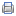 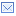                                                                                                        ПРОЕКТСовет Старонижестеблиевского сельского поселенияКрасноармейского района РЕШЕНИЕ_____________               станица Старонижестеблиевская                            № _____О принятии индикативного плана социально-экономического развития Старонижестеблиевского сельского поселенияКрасноармейского района на 2018 год              Рассмотрев на публичных слушаниях  проект индикативного плана социально-экономического развития Старонижестеблиевского сельского поселения  Красноармейского района на 2018 год, разработанный администрацией Старонижестеблиевского сельского поселения Красноармейского района в соответствии с постановлением главы администрации (губернатора) Краснодарского края от  25 июля 2011 года № 796 «О порядке разработки прогноза социально-экономического развития Краснодарского края, на очередной  финансовый год и плановый период», Уставом Старонижестеблиевского сельского поселения Красноармейского района, Совет Старонижестеблиевского сельского поселения Красноармейского района р е ш и л:              1.Утвердить  индикативный план социально-экономического развития  Старонижестеблиевского сельского поселения Красноармейского района на 2018 год (прилагается)              2. Контроль за выполнение настоящего Решения возложить на постоянную комиссию по вопросам экономики, бюджету, финансам, налогам и распоряжению муниципальной собственностью (Борисенкова).            3. Решение вступает в силу со дня его  обнародования.Председатель СоветаСтаронижестеблиевскогосельского поселения  Красноармейского района                                                                Т.В.ДьяченкоГлаваСтаронижестеблиевскогосельского поселенияКрасноармейского района                                                                        В.В.НовакПРИЛОЖЕНИЕПРИЛОЖЕНИЕУТВЕРЖДЕНОУТВЕРЖДЕНОк решению Советак решению Советак решению СоветаСтаронижестеблиевскогоСтаронижестеблиевскогоСтаронижестеблиевскогосельского поселениясельского поселениясельского поселенияКрасноармейского районаКрасноармейского районаКрасноармейского районаот_____    №__от_____    №__Индикативного плана социально-экономического развития Старонижестеблиевского сельского поселения Красноармейского района на 2018 годИндикативного плана социально-экономического развития Старонижестеблиевского сельского поселения Красноармейского района на 2018 годИндикативного плана социально-экономического развития Старонижестеблиевского сельского поселения Красноармейского района на 2018 годИндикативного плана социально-экономического развития Старонижестеблиевского сельского поселения Красноармейского района на 2018 годИндикативного плана социально-экономического развития Старонижестеблиевского сельского поселения Красноармейского района на 2018 годИндикативного плана социально-экономического развития Старонижестеблиевского сельского поселения Красноармейского района на 2018 годПоказатель, единица измерения20162017 год2017 г. в % к 2016 г.2018 год2018 г. в % к 2017 г.отчетоценкапрогнозСреднегодовая численность постоянного населения – всего,  тыс. чел.11,64311,65410011,669100Среднедушевой денежный доход на одного жителя, тыс. руб.9,91010110,2102Численность экономически активного населения, тыс. чел.6,36,31006,3100Численность занятых в экономике, тыс. чел.2,202,201002,20100Номинальная начисленная среднемесячная заработная плата, тыс. руб.17,718,110218,3101Численность занятых в личных подсобных хозяйствах,       тыс. чел.4,44,41004,4100Среднемесячные доходы занятых в личных подсобных хозяйствах, тыс.руб.8,348,61038,6100Численность зарегистрированных безработных, чел.42399339100Уровень регистрируемой безработицы, в % к численности трудоспособного населения в трудоспособном возрасте0,70,6860,6100Прибыль прибыльных предприятий, тыс. рублей105035107541102108889101Убыток предприятий, тыс. руб.18812900048750083Прибыль (убыток) – сальдо,  тыс. руб.105035107541102108889101Фонд оплаты труда, тыс. руб.596076607692102638076105Добыча полезных ископаемых (C), тыс.руб00Обрабатывающие производства (D), тыс.руб124750137400110145650106Производство основных видов промышленной продукции в натуральном выраженииКолбасные изделия, тонн11,111,510412104Хлеб и хлебобулочные изделия,тонн757,173096742102Крупа рис,тонн.46290396008646000116Кондитерские изделия,тонн.1,21,21001,21101Объем продукции сельского хозяйства всех категорий хозяйств, тыс. руб.123912912460521011375763110в том числе в сельскохозяйственных организациях9166169270941011025917111в том числе в крестьянских (фермерских) хозяйствах и у индивидуальных предпринимателей142054148875105160554108в том числе в личных подсобных хозяйствах18045917008394189292111Производство основных видов сельскохозяйственной продукцииЗерно (в весе  после доработки), тыс.тонн67,467,510068101Рис, тыс. тонн44,441,99439,594Соя, тыс. тонн4,951025,1102Масличные, тыс.тонн44,11034,5110Подсолнечник (в весе после доработки), тыс. тонн111001100Картофель - всего, тыс. тонн2,82,81002,8100в том числе в сельскохозяйственных организациях00в том числе в крестьянских (фермерских) хозяйствах и у индивидуальных предпринимателей000в том числе в личных подсобных хозяйствах2,82,81002,8100Овощи - всего, тыс. тонн2,12,11002,4114в том числе в сельскохозяйственных организациях000в том числе в крестьянских (фермерских) хозяйствах и у индивидуальных предпринимателей0,60,71170,8114в том числе в личных подсобных хозяйствах1,51,51001,6107Плоды и ягоды - всего, тыс. тонн0,230,251090,25100в том числе в сельскохозяйственных организацияхв том числе в крестьянских (фермерских) хозяйствах и у индивидуальных предпринимателейв том числе в личных подсобных хозяйствах0,230,251090,25100Виноград - всего, тыс. тонн0,0140,0161140,016100в том числе в сельскохозяйственных организациях00в том числе в крестьянских (фермерских) хозяйствах и у индивидуальных предпринимателей00в том числе в личных подсобных хозяйствах0,0140,0161140,016100Скот и птица (в живом весе)- всего, тыс. тонн0,460,71520,457в том числе в сельскохозяйственных организациях00,30,3100в том числе в крестьянских (фермерских) хозяйствах и у индивидуальных предпринимателей0,10,22000,2100в том числе в личных подсобных хозяйствах0,350,3860,3100Молоко- всего, тыс. тонн3,941034,23106в том числе в сельскохозяйственных организациях0,20,21000,2в том числе в крестьянских (фермерских) хозяйствах и у индивидуальных предпринимателей2,52,61042,7104в том числе в личных подсобных хозяйствах1,21,21001,23103Яйца- всего, тыс. штук1,21,21001,2100в том числе в сельскохозяйственных организациях000в том числе в крестьянских (фермерских) хозяйствах и у индивидуальных предпринимателей000в том числе в личных подсобных хозяйствах1,21,21001,2100Улов рыбы в прудовых и других рыбоводных хозяйствах, тыс. тонн0,2650,2741030,279102в том числе в сельскохозяйственных организациях0,2310,241040,245102в том числе в крестьянских (фермерских) хозяйствах и у индивидуальных предпринимателей0,0340,0341000,034100в том числе в личных подсобных хозяйствахЧисленность поголовья сельскохозяйственных животных Крупный рогатый скот, голов168618181081847102в том числе сельскохозяйственных организаций540550102560102в том числе крестьянских (фермерских) хозяйств и хозяйств индивидуальных предпринимателей864967112977101в том числе в личных подсобных хозяйствах282301107310103из общего поголовья крупного рогатого скота — коровы, голов698717103731102в том числе сельскохозяйственных организаций112126113130103в том числе крестьянских (фермерских) хозяйств и хозяйств индивидуальных предпринимателей406407100407100в том числе в личных подсобных хозяйствах180184102188102Свиньи, голов000в том числе сельскохозяйственных организаций000в том числе крестьянских (фермерских) хозяйств и хозяйств индивидуальных предпринимателей000в том числе в личных подсобных хозяйствах000Овцы и козы, голов419420100425101Птица, тысяч голов25,62810932114Оборот розничной торговли,  тыс. руб.548755554242101581954105Оборот общественного питания, тыс. руб.328893354610234553103Общий объем предоставляемых услуг курортно-туристским комплексом – всего (с учетом объемов малых организаций и физических лиц), тыс. руб.190021001112200105Объем инвестиций в основной капитал за счет всех источников финансирования, тыс. руб.(крупные и средние)1300015430011879900064Социальная сфераЧисленность детей в дошкольных образовательных учреждениях, тыс. чел.0,350,351000,38109Численность учащихся в учреждениях:общеобразовательных, тыс. чел.1,2631,2751011,275100Численность обучающихся в первую смену в дневных учреждениях общего образования в % к общему числу обучающихся в этих учреждениях999910099100Ввод в эксплуатацию:жилых домов предприятиями всех форм собственности, тыс. кв. м общей площади4,12,5612,7108из общего итога - построенные населением за свой счет и с помощью кредитов, тыс. кв. м общей площади4,12,7662,7100Средняя обеспеченность населения площадью жилых квартир (на конец года), кв. м. на чел.19,819,810019,8100Обеспеченность населения учреждениями социально-культурной сферы:больничными койками, коек на 1 тыс. жителей4,24,21004,2100амбулаторно-поликлиническими учреждениями, посещений в смену на 1 тыс. населения3,43,41003,4100врачами, чел. на 1 тыс. населения1,11,11001,1100средним медицинским персоналом, чел. на 1 тыс. населения3,33,31003,3100стационарными учреждениями социального обслуживания престарелых и инвалидов, мест на 1 тыс. населения4,34,31004,3100спортивными сооружениям, кв. м. на 1 тыс. населения210,8210,8100210,8100дошкольными образовательными учреждениями, мест на 1000 детей дошкольного возраста410410100411100Количество мест в учреждениях дошкольного образования, мест360360100380106Количество детей дошкольного возраста, находящихся в очереди в учреждения дошкольного образования, чел.9898100110112Количество больничных коек, единиц505010050100Удельный вес населения, занимающегося спортом, %454510045100Количество организаций, зарегистрированных на территории сельского поселения, единицв том числе количество организаций муниципальной формы собственности131310013100в том числе количество организаций частной формы собственности272710027100Количество индивидуальных предпринимателей, единиц450450100451100Малый бизнесКоличество субъектов малого предпринимательства, единиц488,0489,0100490,0100 численность работников малого предпринимательства единиц271,0276,0102277,0100Инфраструктурная обеспеченность населенияПротяженность освещенных улиц, км.38,138,410138,4100Протяженность водопроводных сетей, км.105,4105,4100105,4100Протяженность автомобильных дорог местного значения, км.126,471126,471100126,471100в том числе с твердым порытием505010050100Удельный вес газифицированных квартир (домовладений) от общего количества квартир (домовладений), %959510095100Обеспеченность населения объектами розничной торговли, кв. м. на 1 тыс. населения322,7324,8101325,0100Обеспеченность населения объектами общественного питания, кв. м. на 1 тыс. населения29,7429,8010029,81100БлагоустройствоПротяженность отремонтированных автомобильных дорог местного значения с твердым покрытием, км.2,741,9691,9100Протяженность отремонтированных тротуаров, км.0,91,21331,2100Количество высаженных зеленых насаждений, шт.250250100250100Количество установленных светильников наружного освещения, шт.303010030100ГлаваСтаронижестеблиевского сельского поселенияКрасноармейского районаВ.В.Новак